       Štefanova ulica 2, 1501 Ljubljana	T: 01 428 40 00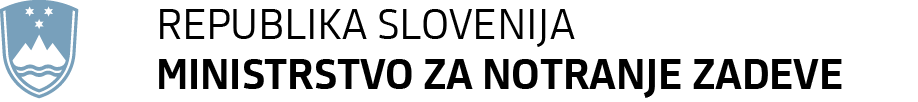 	F: 01 428 47 33 	E: gp.mnz@gov.si	www.mnz.gov.siPoročilo o sodelovanju ministra za notranje zadeve Republike Slovenije na ministrski konferenci o učinkovitem boju proti trenutnim migracijskim izzivom na vzhodni Sredozemski poti na Dunaju, 22. in 23. julija 2020Minister za notranje zadeve Republike Slovenije g. Aleš Hojs se je 22. in 23 julija na Dunaju udeležil ministrske konference o učinkovitem boju proti trenutnim migracijskim izzivom na vzhodni Sredozemski poti.Avstrijski zvezni minister, Karl Nehammer, je konferenco sklical zaradi naraščanja migracijskih tokov po t.i. vzhodno Sredozemski migracijski poti. Namen srečanja je bil pridobiti pregled nad skupno situacijsko sliko o trenutnih migracijskih razmerah in se dogovoriti o okrepitvi operativnega sodelovanja v boju proti nezakonitim migracijam, s posebnim poudarkom na upravljanju meja. Minister Hojs je na konferenci izkazal zaskrbljenost nad migracijsko situacijo, ki je podobna situaciji iz leta 2015. Zaradi opažanj o zlorabah podaje namer za mednarodno zaščito, je pozval vse sodelujoče, da preučijo svoje azilne sisteme in izkoristijo možnosti za preprečitve zlorab, ob tem pa dodal, da pričakuje da bo nov paket predlogov te varovalke še okrepil. Povedal je, da je  Republika Slovenija v preteklosti sprejela že več ukrepov, ki pa jih namerava zdaj še zaostriti s spremembo kazenske zakonodaje, Zakona o tujcih in Zakona o mednarodni zaščiti. Izpostavil je tudi pomembno vlogo skupne politike EU pri vračanju tujcev v tretje države. Pri obvladovanju migracij na območju Zahodnega Balkana je minister izpostavil pomembno vlogo v ustreznem varovanju zunanjih meja EU in se zavzel za večjo podporo držav članic na zunanji meji EU. Zvezni minister za notranje zadeve Nemčije Horst Seehofer, ki trenutno predseduje Svetu ministrov za notranje zadeve EU je trenutni sistem upravljanja migracij v EU označil za izjemno neučinkovit, saj ne omogoča hitrega ugotavljanja tistih, ki so potrebni zaščite. Napovedal je, da si bo kot predsedujoči prizadeval doseči dogovor o ključnih usmeritvah teh politik v prihodnje, ki bo temeljil na izhodiščih iz Pakta o migracijah in azilu, ki ga bo septembra predstavila Evropska komisija. Kot ključni točki je izpostavil še sodelovanje z državami izvora in tranzita, kritičen pa je bil do posegov v finančna sredstva za EU agencije, ki bodo v prihodnjem sistemu prevzele bistveno večjo vlogo od tiste, ki jo imajo zdaj. Drugi dan zasedanja so se ministrom držav članic EU preko videokonference pridružili tudi notranji ministri držav Zahodnega Balkana. Vsi so opozorili na povečevanje številk nezakonitih prehodov meje in poudarili zavezanost k sodelovanju z EU pri upravljanju migracij. Hkrati so izrazili pričakovanje, da bo EU podprla njihova prizadevanja, predvsem pa naredila več pri zaščiti zunanjih meja EU, s čimer bo posredno manjši pritisk tudi nanje. Podpredsednik Evropske komisije, Schinas, in evropski komisar za širitev in sosedsko politiko, Várhelyi, sta pozdravila prizadevanja in napredek držav Zahodnega Balkana pri upravljanju z migracijami in zagotovila, da bo Evropska komisija tudi vnaprej podpirala aktivnosti, tako finančno kot z izvajanjem konkretnih projektov. Državam Zahodnega Balkana pa sta poslala tudi jasno sporočilo, da morajo prevzeti svoj del odgovornosti in aktivneje pristopiti zlasti k izmenjavi informacij, registraciji migrantov in prosilcev ter krepitvi zmogljivosti azilnih sistemov. Ob zaključku konference so potrdili skupno deklaracijo o sprejetih dogovorih in ukrepih pri obvladovanju migracij na Zahodni balkanski poti. V njej so podprli organizacijo t.i. operativne platforme za vzhodno Sredozemlje, katere namen bo izboljšati koordinacijo med obstoječimi in prihodnjimi iniciativami in mehanizmi na področju migracij in upravljanja meja. V ta namen bo Evropska komisija jeseni sklicala sestanek strokovnjakov zainteresiranih držav, ki bodo pregledali obstoječe stanje in pripravili podlage za delovanje platforme. Ob robu konference je minister Aleš Hojs opravil več dvostranskih pogovorov. Srečal se je z nemškim zveznim ministrom za notranje zadeve Horstom Seehoferjem, s katerim sta govorila o pripravah na skupno predsedovanje Svetu EU in si izmenjala pričakovanja o paktu o migracijah, ki ga pričakujemo sredi septembra 2020. Minister Hojs se je srečal tudi z avstrijskim kolegom Karlom Nehammerjem, s katerim sta govorila o migracijski situaciji v regiji Zahodnega Balkana ter o načrtovanih aktivnostih. Dotaknila sta se tudi ukrepov, ki sta jih državi sprejeli za zajezitev in preprečevanje vnosa in širjenja bolezni COVID-19. Dvostransko srečanje je minister Hojs opravil tudi z izvršno direktorico Evropskega podpornega urada za azil (EASO) Nino Gregori. Namen srečanja je bil predvsem spoznavne narave, minister in direktorica pa sta govorila o možnostih za okrepitev sodelovanja Slovenije in Agencije, možni podpori pri učinkovitejšem izvajanju azilnih postopkov ter si izmenjala poglede na Pakt o migracijah in azilu. Številka: 500-336/2020/8Številka: 500-336/2020/8Ljubljana, 4. 8. 2020Ljubljana, 4. 8. 2020EVA (če se akt objavi v Uradnem listu RS)EVA (če se akt objavi v Uradnem listu RS)GENERALNI SEKRETARIAT VLADE REPUBLIKE SLOVENIJEGp.gs@gov.siGENERALNI SEKRETARIAT VLADE REPUBLIKE SLOVENIJEGp.gs@gov.siZADEVA: Poročilo o sodelovanju ministra za notranje zadeve Republike Slovenije na ministrski konferenci o učinkovitem boju proti trenutnim migracijskim izzivom na vzhodni Sredozemski poti na Dunaju, 22. in 23. julija 2020 – predlog za obravnavo, novo vladno gradivo št. 1ZADEVA: Poročilo o sodelovanju ministra za notranje zadeve Republike Slovenije na ministrski konferenci o učinkovitem boju proti trenutnim migracijskim izzivom na vzhodni Sredozemski poti na Dunaju, 22. in 23. julija 2020 – predlog za obravnavo, novo vladno gradivo št. 1ZADEVA: Poročilo o sodelovanju ministra za notranje zadeve Republike Slovenije na ministrski konferenci o učinkovitem boju proti trenutnim migracijskim izzivom na vzhodni Sredozemski poti na Dunaju, 22. in 23. julija 2020 – predlog za obravnavo, novo vladno gradivo št. 1ZADEVA: Poročilo o sodelovanju ministra za notranje zadeve Republike Slovenije na ministrski konferenci o učinkovitem boju proti trenutnim migracijskim izzivom na vzhodni Sredozemski poti na Dunaju, 22. in 23. julija 2020 – predlog za obravnavo, novo vladno gradivo št. 1ZADEVA: Poročilo o sodelovanju ministra za notranje zadeve Republike Slovenije na ministrski konferenci o učinkovitem boju proti trenutnim migracijskim izzivom na vzhodni Sredozemski poti na Dunaju, 22. in 23. julija 2020 – predlog za obravnavo, novo vladno gradivo št. 11. Predlog sklepov vlade:1. Predlog sklepov vlade:1. Predlog sklepov vlade:1. Predlog sklepov vlade:1. Predlog sklepov vlade:Na podlagi 2. in 21. člena Zakona o Vladi Republike Slovenije (Uradni list RS, št. 24/05 – uradno prečiščeno besedilo, 109/08, 55/09 Odl.US: U-I-294/07-16, 38/10 – ZUKN, 8/12, 21/13, 47/13 – ZDU-1G, 65/14 in 55/17) je Vlada Republike Slovenije na ……seji dne …... sprejela naslednji sklep: Vlada Republike Slovenije je sprejela poročilo o sodelovanju Aleša Hojsa, ministra za notranje zadeve Republike Slovenije na ministrski konferenci o učinkovitem boju proti trenutnim migracijskim izzivom na vzhodni Sredozemski poti, ki je potekala 22. in 23. julija na Dunaju dr. Božo Predaličgeneralni sekretarPriloga:Poročilo o sodelovanju ministra za notranje zadeve Republike Slovenije na ministrski konferenci o učinkovitem boju proti trenutnim migracijskim izzivom na vzhodni Sredozemski poti na Dunaju, 22. in 23. julija 2020. Vročiti:Ministrstvu za notranje zadeveMinistrstvo za zunanje zadeveNa podlagi 2. in 21. člena Zakona o Vladi Republike Slovenije (Uradni list RS, št. 24/05 – uradno prečiščeno besedilo, 109/08, 55/09 Odl.US: U-I-294/07-16, 38/10 – ZUKN, 8/12, 21/13, 47/13 – ZDU-1G, 65/14 in 55/17) je Vlada Republike Slovenije na ……seji dne …... sprejela naslednji sklep: Vlada Republike Slovenije je sprejela poročilo o sodelovanju Aleša Hojsa, ministra za notranje zadeve Republike Slovenije na ministrski konferenci o učinkovitem boju proti trenutnim migracijskim izzivom na vzhodni Sredozemski poti, ki je potekala 22. in 23. julija na Dunaju dr. Božo Predaličgeneralni sekretarPriloga:Poročilo o sodelovanju ministra za notranje zadeve Republike Slovenije na ministrski konferenci o učinkovitem boju proti trenutnim migracijskim izzivom na vzhodni Sredozemski poti na Dunaju, 22. in 23. julija 2020. Vročiti:Ministrstvu za notranje zadeveMinistrstvo za zunanje zadeveNa podlagi 2. in 21. člena Zakona o Vladi Republike Slovenije (Uradni list RS, št. 24/05 – uradno prečiščeno besedilo, 109/08, 55/09 Odl.US: U-I-294/07-16, 38/10 – ZUKN, 8/12, 21/13, 47/13 – ZDU-1G, 65/14 in 55/17) je Vlada Republike Slovenije na ……seji dne …... sprejela naslednji sklep: Vlada Republike Slovenije je sprejela poročilo o sodelovanju Aleša Hojsa, ministra za notranje zadeve Republike Slovenije na ministrski konferenci o učinkovitem boju proti trenutnim migracijskim izzivom na vzhodni Sredozemski poti, ki je potekala 22. in 23. julija na Dunaju dr. Božo Predaličgeneralni sekretarPriloga:Poročilo o sodelovanju ministra za notranje zadeve Republike Slovenije na ministrski konferenci o učinkovitem boju proti trenutnim migracijskim izzivom na vzhodni Sredozemski poti na Dunaju, 22. in 23. julija 2020. Vročiti:Ministrstvu za notranje zadeveMinistrstvo za zunanje zadeveNa podlagi 2. in 21. člena Zakona o Vladi Republike Slovenije (Uradni list RS, št. 24/05 – uradno prečiščeno besedilo, 109/08, 55/09 Odl.US: U-I-294/07-16, 38/10 – ZUKN, 8/12, 21/13, 47/13 – ZDU-1G, 65/14 in 55/17) je Vlada Republike Slovenije na ……seji dne …... sprejela naslednji sklep: Vlada Republike Slovenije je sprejela poročilo o sodelovanju Aleša Hojsa, ministra za notranje zadeve Republike Slovenije na ministrski konferenci o učinkovitem boju proti trenutnim migracijskim izzivom na vzhodni Sredozemski poti, ki je potekala 22. in 23. julija na Dunaju dr. Božo Predaličgeneralni sekretarPriloga:Poročilo o sodelovanju ministra za notranje zadeve Republike Slovenije na ministrski konferenci o učinkovitem boju proti trenutnim migracijskim izzivom na vzhodni Sredozemski poti na Dunaju, 22. in 23. julija 2020. Vročiti:Ministrstvu za notranje zadeveMinistrstvo za zunanje zadeveNa podlagi 2. in 21. člena Zakona o Vladi Republike Slovenije (Uradni list RS, št. 24/05 – uradno prečiščeno besedilo, 109/08, 55/09 Odl.US: U-I-294/07-16, 38/10 – ZUKN, 8/12, 21/13, 47/13 – ZDU-1G, 65/14 in 55/17) je Vlada Republike Slovenije na ……seji dne …... sprejela naslednji sklep: Vlada Republike Slovenije je sprejela poročilo o sodelovanju Aleša Hojsa, ministra za notranje zadeve Republike Slovenije na ministrski konferenci o učinkovitem boju proti trenutnim migracijskim izzivom na vzhodni Sredozemski poti, ki je potekala 22. in 23. julija na Dunaju dr. Božo Predaličgeneralni sekretarPriloga:Poročilo o sodelovanju ministra za notranje zadeve Republike Slovenije na ministrski konferenci o učinkovitem boju proti trenutnim migracijskim izzivom na vzhodni Sredozemski poti na Dunaju, 22. in 23. julija 2020. Vročiti:Ministrstvu za notranje zadeveMinistrstvo za zunanje zadeve2. Predlog za obravnavo predloga zakona po nujnem ali skrajšanem postopku v državnem zboru z obrazložitvijo razlogov:2. Predlog za obravnavo predloga zakona po nujnem ali skrajšanem postopku v državnem zboru z obrazložitvijo razlogov:2. Predlog za obravnavo predloga zakona po nujnem ali skrajšanem postopku v državnem zboru z obrazložitvijo razlogov:2. Predlog za obravnavo predloga zakona po nujnem ali skrajšanem postopku v državnem zboru z obrazložitvijo razlogov:2. Predlog za obravnavo predloga zakona po nujnem ali skrajšanem postopku v državnem zboru z obrazložitvijo razlogov://///3.a Osebe, odgovorne za strokovno pripravo in usklajenost gradiva:3.a Osebe, odgovorne za strokovno pripravo in usklajenost gradiva:3.a Osebe, odgovorne za strokovno pripravo in usklajenost gradiva:3.a Osebe, odgovorne za strokovno pripravo in usklajenost gradiva:3.a Osebe, odgovorne za strokovno pripravo in usklajenost gradiva:Matej Torkar, vodja Službe za evropske zadeve in mednarodno sodelovanje, Ministrstvo za notranje zadeveMatej Torkar, vodja Službe za evropske zadeve in mednarodno sodelovanje, Ministrstvo za notranje zadeveMatej Torkar, vodja Službe za evropske zadeve in mednarodno sodelovanje, Ministrstvo za notranje zadeveMatej Torkar, vodja Službe za evropske zadeve in mednarodno sodelovanje, Ministrstvo za notranje zadeveMatej Torkar, vodja Službe za evropske zadeve in mednarodno sodelovanje, Ministrstvo za notranje zadeve3.b Zunanji strokovnjaki, ki so sodelovali pri pripravi dela ali celotnega gradiva:3.b Zunanji strokovnjaki, ki so sodelovali pri pripravi dela ali celotnega gradiva:3.b Zunanji strokovnjaki, ki so sodelovali pri pripravi dela ali celotnega gradiva:3.b Zunanji strokovnjaki, ki so sodelovali pri pripravi dela ali celotnega gradiva:3.b Zunanji strokovnjaki, ki so sodelovali pri pripravi dela ali celotnega gradiva://///4. Predstavniki vlade, ki bodo sodelovali pri delu državnega zbora:4. Predstavniki vlade, ki bodo sodelovali pri delu državnega zbora:4. Predstavniki vlade, ki bodo sodelovali pri delu državnega zbora:4. Predstavniki vlade, ki bodo sodelovali pri delu državnega zbora:4. Predstavniki vlade, ki bodo sodelovali pri delu državnega zbora://///5. Kratek povzetek gradiva:5. Kratek povzetek gradiva:5. Kratek povzetek gradiva:5. Kratek povzetek gradiva:5. Kratek povzetek gradiva:Novo gradivo je bilo pripravljeno zaradi popravka v sklepu.Novo gradivo je bilo pripravljeno zaradi popravka v sklepu.Novo gradivo je bilo pripravljeno zaradi popravka v sklepu.Novo gradivo je bilo pripravljeno zaradi popravka v sklepu.Novo gradivo je bilo pripravljeno zaradi popravka v sklepu.6. Presoja posledic za:6. Presoja posledic za:6. Presoja posledic za:6. Presoja posledic za:6. Presoja posledic za:a)javnofinančna sredstva nad 40.000 EUR v tekočem in naslednjih treh letihjavnofinančna sredstva nad 40.000 EUR v tekočem in naslednjih treh letihjavnofinančna sredstva nad 40.000 EUR v tekočem in naslednjih treh letihNEb)usklajenost slovenskega pravnega reda s pravnim redom Evropske unijeusklajenost slovenskega pravnega reda s pravnim redom Evropske unijeusklajenost slovenskega pravnega reda s pravnim redom Evropske unijeNEc)administrativne poslediceadministrativne poslediceadministrativne poslediceNEč)gospodarstvo, zlasti mala in srednja podjetja ter konkurenčnost podjetijgospodarstvo, zlasti mala in srednja podjetja ter konkurenčnost podjetijgospodarstvo, zlasti mala in srednja podjetja ter konkurenčnost podjetijNEd)okolje, vključno s prostorskimi in varstvenimi vidikiokolje, vključno s prostorskimi in varstvenimi vidikiokolje, vključno s prostorskimi in varstvenimi vidikiNEe)socialno področjesocialno področjesocialno področjeNEf)dokumente razvojnega načrtovanja:nacionalne dokumente razvojnega načrtovanjarazvojne politike na ravni programov po strukturi razvojne klasifikacije programskega proračunarazvojne dokumente Evropske unije in mednarodnih organizacijdokumente razvojnega načrtovanja:nacionalne dokumente razvojnega načrtovanjarazvojne politike na ravni programov po strukturi razvojne klasifikacije programskega proračunarazvojne dokumente Evropske unije in mednarodnih organizacijdokumente razvojnega načrtovanja:nacionalne dokumente razvojnega načrtovanjarazvojne politike na ravni programov po strukturi razvojne klasifikacije programskega proračunarazvojne dokumente Evropske unije in mednarodnih organizacijNE7.a Predstavitev ocene finančnih posledic nad 40.000 EUR: /(Samo če izberete DA pod točko 6.a.)7.a Predstavitev ocene finančnih posledic nad 40.000 EUR: /(Samo če izberete DA pod točko 6.a.)7.a Predstavitev ocene finančnih posledic nad 40.000 EUR: /(Samo če izberete DA pod točko 6.a.)7.a Predstavitev ocene finančnih posledic nad 40.000 EUR: /(Samo če izberete DA pod točko 6.a.)7.a Predstavitev ocene finančnih posledic nad 40.000 EUR: /(Samo če izberete DA pod točko 6.a.)7.b Predstavitev ocene finančnih posledic pod 40.000 EUR: (Samo če izberete NE pod točko 6.a.)7.b Predstavitev ocene finančnih posledic pod 40.000 EUR: (Samo če izberete NE pod točko 6.a.)7.b Predstavitev ocene finančnih posledic pod 40.000 EUR: (Samo če izberete NE pod točko 6.a.)7.b Predstavitev ocene finančnih posledic pod 40.000 EUR: (Samo če izberete NE pod točko 6.a.)7.b Predstavitev ocene finančnih posledic pod 40.000 EUR: (Samo če izberete NE pod točko 6.a.)8. Predstavitev sodelovanja z združenji občin:8. Predstavitev sodelovanja z združenji občin:8. Predstavitev sodelovanja z združenji občin:8. Predstavitev sodelovanja z združenji občin:8. Predstavitev sodelovanja z združenji občin:Vsebina predloženega gradiva (predpisa) vpliva na:pristojnosti občin,delovanje občin,financiranje občin.Vsebina predloženega gradiva (predpisa) vpliva na:pristojnosti občin,delovanje občin,financiranje občin.Vsebina predloženega gradiva (predpisa) vpliva na:pristojnosti občin,delovanje občin,financiranje občin.NENEGradivo (predpis) je bilo poslano v mnenje: Skupnosti občin Slovenije SOS: NEZdruženju občin Slovenije ZOS: NEZdruženju mestnih občin Slovenije ZMOS: NEPredlogi in pripombe združenj so bili upoštevani:v celoti,večinoma,delno,niso bili upoštevani.Bistveni predlogi in pripombe, ki niso bili upoštevani.Gradivo (predpis) je bilo poslano v mnenje: Skupnosti občin Slovenije SOS: NEZdruženju občin Slovenije ZOS: NEZdruženju mestnih občin Slovenije ZMOS: NEPredlogi in pripombe združenj so bili upoštevani:v celoti,večinoma,delno,niso bili upoštevani.Bistveni predlogi in pripombe, ki niso bili upoštevani.Gradivo (predpis) je bilo poslano v mnenje: Skupnosti občin Slovenije SOS: NEZdruženju občin Slovenije ZOS: NEZdruženju mestnih občin Slovenije ZMOS: NEPredlogi in pripombe združenj so bili upoštevani:v celoti,večinoma,delno,niso bili upoštevani.Bistveni predlogi in pripombe, ki niso bili upoštevani.Gradivo (predpis) je bilo poslano v mnenje: Skupnosti občin Slovenije SOS: NEZdruženju občin Slovenije ZOS: NEZdruženju mestnih občin Slovenije ZMOS: NEPredlogi in pripombe združenj so bili upoštevani:v celoti,večinoma,delno,niso bili upoštevani.Bistveni predlogi in pripombe, ki niso bili upoštevani.Gradivo (predpis) je bilo poslano v mnenje: Skupnosti občin Slovenije SOS: NEZdruženju občin Slovenije ZOS: NEZdruženju mestnih občin Slovenije ZMOS: NEPredlogi in pripombe združenj so bili upoštevani:v celoti,večinoma,delno,niso bili upoštevani.Bistveni predlogi in pripombe, ki niso bili upoštevani.9. Predstavitev sodelovanja javnosti:9. Predstavitev sodelovanja javnosti:9. Predstavitev sodelovanja javnosti:9. Predstavitev sodelovanja javnosti:9. Predstavitev sodelovanja javnosti:Gradivo je bilo predhodno objavljeno na spletni strani predlagatelja:Gradivo je bilo predhodno objavljeno na spletni strani predlagatelja:Gradivo je bilo predhodno objavljeno na spletni strani predlagatelja:NENE(Če je odgovor DA, navedite:Datum objave: ………V razpravo so bili vključeni: nevladne organizacije, predstavniki zainteresirane javnosti,predstavniki strokovne javnosti..Mnenja, predlogi in pripombe z navedbo predlagateljev (imen in priimkov fizičnih oseb, ki niso poslovni subjekti, ne navajajte):Upoštevani so bili:v celoti,večinoma,delno,niso bili upoštevani.Bistvena mnenja, predlogi in pripombe, ki niso bili upoštevani, ter razlogi za neupoštevanje:Poročilo je bilo dano ……………..Javnost je bila vključena v pripravo gradiva v skladu z Zakonom o …, kar je navedeno v predlogu predpisa.)(Če je odgovor DA, navedite:Datum objave: ………V razpravo so bili vključeni: nevladne organizacije, predstavniki zainteresirane javnosti,predstavniki strokovne javnosti..Mnenja, predlogi in pripombe z navedbo predlagateljev (imen in priimkov fizičnih oseb, ki niso poslovni subjekti, ne navajajte):Upoštevani so bili:v celoti,večinoma,delno,niso bili upoštevani.Bistvena mnenja, predlogi in pripombe, ki niso bili upoštevani, ter razlogi za neupoštevanje:Poročilo je bilo dano ……………..Javnost je bila vključena v pripravo gradiva v skladu z Zakonom o …, kar je navedeno v predlogu predpisa.)(Če je odgovor DA, navedite:Datum objave: ………V razpravo so bili vključeni: nevladne organizacije, predstavniki zainteresirane javnosti,predstavniki strokovne javnosti..Mnenja, predlogi in pripombe z navedbo predlagateljev (imen in priimkov fizičnih oseb, ki niso poslovni subjekti, ne navajajte):Upoštevani so bili:v celoti,večinoma,delno,niso bili upoštevani.Bistvena mnenja, predlogi in pripombe, ki niso bili upoštevani, ter razlogi za neupoštevanje:Poročilo je bilo dano ……………..Javnost je bila vključena v pripravo gradiva v skladu z Zakonom o …, kar je navedeno v predlogu predpisa.)(Če je odgovor DA, navedite:Datum objave: ………V razpravo so bili vključeni: nevladne organizacije, predstavniki zainteresirane javnosti,predstavniki strokovne javnosti..Mnenja, predlogi in pripombe z navedbo predlagateljev (imen in priimkov fizičnih oseb, ki niso poslovni subjekti, ne navajajte):Upoštevani so bili:v celoti,večinoma,delno,niso bili upoštevani.Bistvena mnenja, predlogi in pripombe, ki niso bili upoštevani, ter razlogi za neupoštevanje:Poročilo je bilo dano ……………..Javnost je bila vključena v pripravo gradiva v skladu z Zakonom o …, kar je navedeno v predlogu predpisa.)(Če je odgovor DA, navedite:Datum objave: ………V razpravo so bili vključeni: nevladne organizacije, predstavniki zainteresirane javnosti,predstavniki strokovne javnosti..Mnenja, predlogi in pripombe z navedbo predlagateljev (imen in priimkov fizičnih oseb, ki niso poslovni subjekti, ne navajajte):Upoštevani so bili:v celoti,večinoma,delno,niso bili upoštevani.Bistvena mnenja, predlogi in pripombe, ki niso bili upoštevani, ter razlogi za neupoštevanje:Poročilo je bilo dano ……………..Javnost je bila vključena v pripravo gradiva v skladu z Zakonom o …, kar je navedeno v predlogu predpisa.)10. Pri pripravi gradiva so bile upoštevane zahteve iz Resolucije o normativni dejavnosti:10. Pri pripravi gradiva so bile upoštevane zahteve iz Resolucije o normativni dejavnosti:10. Pri pripravi gradiva so bile upoštevane zahteve iz Resolucije o normativni dejavnosti:DADA11. Gradivo je uvrščeno v delovni program vlade:11. Gradivo je uvrščeno v delovni program vlade:11. Gradivo je uvrščeno v delovni program vlade:NENE                        dr. Anton Olaj                       državni sekretar                        dr. Anton Olaj                       državni sekretar                        dr. Anton Olaj                       državni sekretar                        dr. Anton Olaj                       državni sekretar                        dr. Anton Olaj                       državni sekretar